Emergency Support Function (ESF) #13 Annex Public Safety and Security[INSERT NAME OF COUNTY]Emergency Operation Plan (EOP) ESF Annex {Template}[INSERT MONTH AND YEAR]DISCLAIMERThis template was created by the Indiana Department of Homeland Security (IDHS) to assist Indiana County Emergency Management Agencies (EMAs) and their stakeholders in the development of their County Emergency Support Function (ESF) annex. This template provides SAMPLE language based off the State ESF Annex, but IDHS has tailored it for a more county-specific approach. We have included charts and layout diagrams to assist county Emergency Managers with identifying and documenting their specific needs for the update of their ESF Annex. This template is constructed off the State of Indiana’s Emergency Operations Plan and ESF Annex and follows FEMA CPG 101 guidance. This template can be scaled up or down and modified to follow each county’s unique organizational structure, activation protocol, threat and hazard assessments, and current capability and capacity gaps. This template follows all federal, state and Emergency Management Accreditation Program (EMAP) guidance. IDHS welcomes feedback on this template. Our goal is to provide our county stakeholders with best practices and the most comprehensive product for our county EMAs and stakeholders in their planning initiatives.  REMOVE THIS PAGE PRIOR TO PUBLISHING COUNTY DOCUMENTpLANNING AGENCIESWithin each Emergency Support Function (ESF) annex, the designation of primary, supporting, or non-governmental agencies are identified as the whole community planning committee. These determinations are based on their authorities, resources, and capabilities to the ESF. The primary agency point of contact (POC) identifies the appropriate support agencies that fall under this plan. The primary agency POC collaborates with each entity to determine whether they have the necessary resources, information, and capabilities to perform the required tasks and activities within each phase of emergency management. This includes activations in the Emergency Operations Center (EOC), and impacted areas. Though an agency may be listed as a primary agency, they do not control or manage those agencies identified as supporting agencies. The agencies listed below are members of the Whole Community Planning Committee for this annex.Primary Agency[INSERT NAME OF PRIMARY AGENCY]Supporting AgenciesPURPOSE, SCOPE, SITUATION, AND ASSUMPTIONSPurposeEmergency Support Function (ESF) #13 – Provides public safety and security assistance to local organizations overwhelmed by the results of an actual or anticipated natural/manmade disaster or an act of terrorism. ESF #13 will be a vital source of manpower coordination and expertise in both the support and management of facility and resource security, security planning, and access, traffic, and crowd control. Scope ESF #13 is responsible for providing a mechanism for coordinating and providing county support to local authorities to include criminal law enforcement, public safety, and security capabilities and resources during potential or actual incidents of significance. ESF #13 capabilities support incident management requirements including force and critical infrastructure protection, security planning, and technical assistance, technology support, and public safety in both pre-incident and post-incident situations. ESF #13 generally is activated in situations requiring extensive assistance to provide public safety and security and where county and municipal government resources are overwhelmed or are inadequate, or in pre-incident or post-incident situations that require protective solutions or capabilities unique to the county. SituationIn the event [INSERT NAME OF COUNTY] determines the need for ESF-13 regarding any of the four phases of emergency management, [INSERT NAME OF PRIMARY AGENCY] will act as the primary agency. ESF-13 will be responsible for implementing internal SOPs and/or SOGs to ensure adequate staffing and administrative support for both field operations and coordination efforts in the EOC. ESF-13 personnel will coordinate the activation of law enforcement assets to fulfill specific mission assignments that support essential activities in prevention, protection, mitigation, response, and recovery efforts. Effective response as well as ongoing support efforts will be contingent upon the availability of resources and the extent/impact of the incident upon the county. Through ESF-13, county resources supplement local resources when requested or required, as appropriate, and are integrated into the incident command structure using National Incident Management System (NIMS) principles and protocols. ESF-13 facilitates coordination among supporting agencies to ensure that communication and coordination processes are consistent with stated incident management missions and objectives. When activated, ESF-13 coordinates the implementation of county authorities that are appropriate for the situation and may provide protection and security resources, planning assistance, technology support, and other technical assistance to support incident operations, consistent with county authorities and resource availability. ESF-13 does not usurp or override the policies or mutual aid agreements of any local jurisdiction or government, state government, or federal agency. Law enforcement activities and criminal investigations are conducted in conformance with existing codes and statutes. Hazard and Threat Assessments There are several plans and preparedness assessments the county uses to identify and evaluate local threats, hazards, risks, capabilities, and gaps. The National Preparedness Goal (NPG) has identified 32 core capabilities tied to the 5 Mission Areas of Protection, Prevention, Mitigation, Response, and Recovery. Table 1 provides a detailed list of each of the capabilities based on five mission areas. The highlighted capabilities are associated with this annex.table 1. mission areas and core capabilities Capability Assessment - Core Capabilities The following table lists the core capability actions that ESF #13 directly supports. TABLE 2. ESF #13 CORE CAPABILITY ACTIONSPlanning Assumptions[ADD, REMOVE, OR CHANGE TO COUNTY DETAILS OR PROTOCOLS]All requests for additional law enforcement augmentation of state/local law assets should come from the State Emergency Operations Center (SEOC) and ISP ESF-13 Coordinator. Federal operations to support and protect federal facilities/assets within the State of Indiana must be coordinated with ISP prior to deployment. All available local resources shall be expended before requesting ISP support. State agencies, by virtue of their law enforcement powers, manpower, equipment, and supplemental resources, have the capability of assisting local government to provide necessary law enforcement. State, local, tribal, private-sector, and specific state authorities have primary responsibility for public safety and security, and typically are the first line of response and support in these functional areas. In most incident situations, local jurisdictions have primary authority and responsibility for law enforcement activities, utilizing the Incident Command System (ICS) on scene. In larger-scale incidents, additional resources should first be obtained through the activation of mutual aid agreements (MAAs) with neighboring localities and then state authorities, with incident operations managed through a Unified Command (UC) structure. The ESF #13 Coordinating Officer should be notified of any in-state mutual aid deployment. This will allow a faster response to time-sensitive critical events needing ESF #13 assets. In this context, Indiana’s resources would include members of the INNG that the Governor calls into state service in a law enforcement, security, and/or public safety capacity. Through ESF #13, Indiana resources supplement county, municipal, or other federal agency resources when requested or required, as appropriate, and are integrated into the incident command structure using National Incident Management System (NIMS) principles and protocols. ESF #13 primary agency facilitates coordination among supporting agencies to ensure that communication and coordination processes are consistent with stated incident management missions and objectives. When activated, ESF #13 coordinates the implementation of all county authorities that are appropriate for the situation and may provide protection and security resources, planning assistance, technology support, and other technical assistance to support incident operations consistent with Indiana agency authorities and resource availability. This ESF does not usurp or override the policies or mutual aid agreements of any county or municipal jurisdiction or government, state government, or federal agency. Law enforcement activities and criminal investigations are conducted in conformance with existing codes and statutes. CONCEPT OF OPERATIONSGENERAL CONCEPT The role of [INSERT NAME OF COUNTY] during emergency response is to supplement local efforts before, during, and after a disaster or emergency. If the county anticipates that its needs may exceed its resources, the EMA Director can request assistance from other counties through mutual aid agreements and/or from the state government.ESF-13 shall deploy law enforcement resources to areas potentially impacted by emergencies or disasters and prioritize assets and functions to manage and support the immediate and long-term needs of the county and local jurisdictions. ESF-13 shall activate, deploy, and organize personnel and resources based upon: Pre-established policies, procedures, and practicesIntegration into the overall EOP/CEMPThe level of support required by other state and local ESFsESF-13 shall ensure communication is established and maintained with all ESF partners to promote an accurate common operating picture (COP) through the use of situation reports and assessments. OPERATIONAL PRIORITIES DURING RESPONSE AND RECOVERY OPERATIONSLife, safety, and health (highest priority)Incident stabilization Protection of property, economy, and the environmentRestoration of essential infrastructure, utilities, functions, and services Unity of effort and coordination among appropriate stakeholdersactivation of county emergency operations centerThe Emergency Operations Center (EOC) is the primary hub for [INSERT NAME OF COUNTY]’s emergency support and coordination efforts to gather and disseminate event information, respond to requests for assistance from counties and state departments, identify and coordinate priority actions and allocate resources. The activation of the EOC begins with the activation of the Emergency Operations Plan (EOP) Base Plan and, if directed, this annex. The activation of the EOP establishes the emergency operations framework and structure needed to deliver coordinated emergency In most cases, the decision to activate will be made by the Chairman of the Board of Commissioners (their successor), the [Insert County EM Agency Name] Director or their deputies. The following are considerations for activating the EOC: An incident has occurred that has the potential for rapid escalation.The emergency will be of a long duration and requires sustained coordination.Major policy decisions may be required.The volume of county requests for assistance is increasing and expected to continue.Pre-deployment of state or local assets is occurring in anticipation of the emergency.Managing the situation requires urgent, high-level, non-routine coordination among multiple jurisdictions, state departments, or other external agencies. [INSERT NAME OF COUNTY] shall communicate and collaborate with other response/support agencies and integrate their response plans into the overall response.Activation of the EOC will be advantageous to the successful management of the event.  The EOC is managed by the EMA Director and is the physical location where multi-agency coordination occurs whether it is at the primary or alternate undisclosed sites. The EOC can be configured to expand or contract as necessary to respond to the different levels of incidents requiring county assistance. The EOC has designated four activation levels as outlined in Table 3. Each elevated level assumes the requirements and conditions of the previous, lower activation level. During an EOC activation, ESFs may be activated depending on the incident and activation level. During a disaster response, each county ESF representative in the EOC will remain under the administrative control of his/her agency head; however, he/she will function under the supervision of the EOC Manager. Notification of activation will be made via phone, email, and/or text message. table 3. STATE EOC RESPONSE ACTIVATION LEVELS demobilization OF THE EOC Demobilization is the process by which facilities scale back their emergency operations as the objectives set by leadership are achieved. This usually entails the release of the ESF representation involved in response operations as objectives are accomplished and the need for their participation diminishes. Part of the demobilization process ensures that all paperwork, such as personnel evaluations, equipment time records, personnel time records, accident reports, and mechanical inspections have been completed and are accurate. Demobilizing the most expensive excess equipment and resources first saves funding.Local Coordination Local law enforcement responsibility and authority rests with local law enforcement departments and agencies. During disasters or acts of terrorism, when these departments and agencies are overwhelmed and unable to fulfill their public safety and security missions, additional resources should be obtained through mutual aid and assistance agreements, the Emergency Management Assistance Compact (EMAC), and/or activation of the Indiana National Guard (INNG). Once these means of support are exhausted or unavailable, Federal public safety and security needs can be requested through ESF #13. In a catastrophic incident, the governor may also choose other options to restore order and ensure public safety. These may include: Requests for Federal law enforcement assistance under the Emergency Federal Law Enforcement Assistance Act coordinated through the Attorney General (AG) or the AG’s designee. Members of the National Guard under state control to the extent permitted by state law. RESOURCE SUPPORT During an incident, requests for resource support originate from the site Incident Command (IC), Area Command (AC), or Unified Command (UC) and are directed to the local emergency management agency (EMA). As local resource capabilities become overwhelmed, the local jurisdiction’s EMA requests support from the State EOC based on the projected needs of the local Incident Action Plan (IAP). A request exceeding State capability can be fulfilled using mutual aid, federal assistance, or other appropriate means.  The State Resource Request Process as outlined in Figure 1, is designed to meet the varying needs of local jurisdictions throughout the life of an emergency event. The process may require alteration, activation of mutual-aid agreement(s), or assistance from federal agencies as needed.  State resources may also be requested by local jurisdictions for activation in exercises, testing or training. Participation in these activations allows for the continued development and improvement of public safety programs and resources.FIGURE 1. STATE RESOURCE REQUEST PROCESS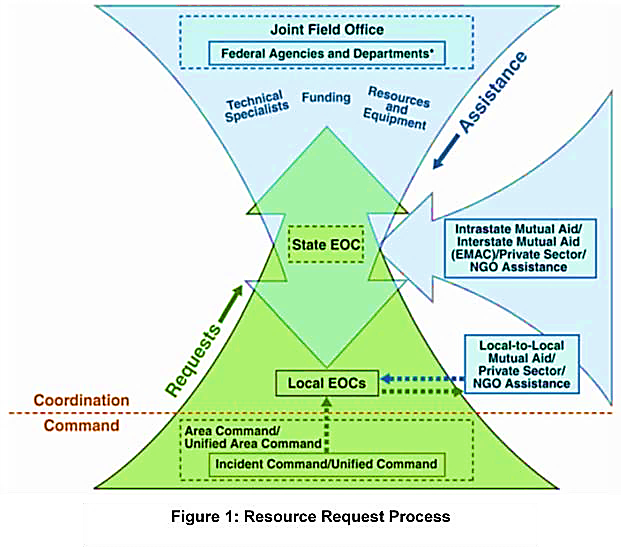 INCLUSION, ACCESS, AND FUNCTIONAL NEEDS [INSERT NAME OF COUNTY] works with public, private, and non-profit organizations to build a culture of preparedness and readiness for emergencies and disasters that goes beyond meeting the legal requisites of people with disabilities as defined by the most current version of the Americans with Disabilities Act (ADA) or for individuals with access and functional needs. [INSERT NAME OF COUNTY] integrates the Federal Emergency Management Agency’s (FEMA)’s access and functional needs guidance, which identifies an individual’s actual needs during an emergency and awareness of not using negative labels such as “handicapped,” “crippled,” or “abnormal.” 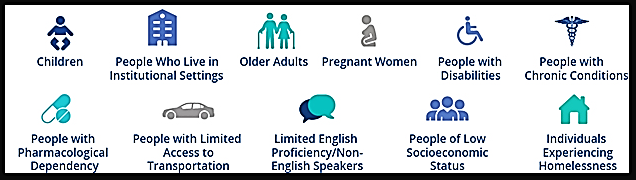 This annex planning guidance is inclusive as it also encompasses people with temporary needs or those who do not identify themselves as having a disability. This includes women who are pregnant, children, older adults, individuals with limited English communication, people with limited transportation access and those with household pets and service animals. Additional awareness which helps ensure inclusive emergency preparedness planning include addressing the needs of children and adults in areas such as:SELF-DETERMINATION – Individuals with access and functional needs are the most knowledgeable about their own needs.NO “ONE-SIZE-FITS-ALL” – Individuals do not all require the same assistance and do not all have the same needs. EQUAL OPPORTUNITY, INTEGRATION AND PHYSICAL ACCESS – All individuals must have the same opportunities to benefit from emergency programs, services, and activities. NO CHARGE – Individuals with access and functional needs may not be charged to cover the costs of measures necessary to ensure equal access and nondiscriminatory treatment.EFFECTIVE COMMUNICATION – Individuals must be given information that is comparable in content and detail to the information given to those without functional needs. For more information, please refer to the indiana Access and Functional Needs Annex.ORGANIZATION AND ASSIGNMENT OF RESPONSIBILITIESThis section describes how ESF #13 relates to other elements of the whole community. Basic concepts that apply to all members of the whole community include State, Tribal Territorial, Insular Area Governments, Private Sector and Non-Governmental Organizations (NGOs). Each primary and supporting agency shall maintain internal SOPs and/or SOGs or other documents that detail the logistical and administrative priorities deemed necessary to assist in overall prevention, protection, mitigation, response, and recovery operations.Specific roles and responsibilities of primary and supporting agencies during an incident or event are described below. Tasks include but are not limited to:Primary Agency Responsibilities  Provide county law enforcement resources to assist in critical functions and tasks before, during, and after emergency events and disaster situations. Assist in the coordination of the recovery, restoration, and safety, as appropriate, of law enforcement infrastructure impacted by potential hazards or disaster events. Provide appropriate training to personnel who may be called upon to work in potentially impacted areas. Manage the financial aspects of ESF #13.Work with state and local law enforcement departments to determine the impact of the incident and resource gaps that may exist. Coordinate and implement emergency-related response and recovery functions, as required, under statutory authority. Supporting Agency ResponsibilitiesAssist in prevention, protection, mitigation, response, and recovery operations when requested by [INSERT NAME OF COUNTY] or the designated ESF primary agency. Participate, as needed in the EOC, supporting overall coordination of law enforcement assets and personnel during response and/or recovery operations. Assist the primary agency in the development and implementation of policies, protocols, SOPs, checklists, or other documentation necessary to carry-out mission essential tasks. Assist in developing situation reports and readiness assessments that will provide for an accurate COP. Participate in training and exercises aimed at continuous improvement of prevention, protection, mitigation, response, and recovery capabilities. Identify new equipment, technologies, or capabilities required to prepare for or respond to new or emerging threats and hazards. Provide information or intelligence regarding trends and challenges to [INSERT NAME OF COUNTY]’s law enforcement capability. FIGURE 2. state emergency operations center organizational structure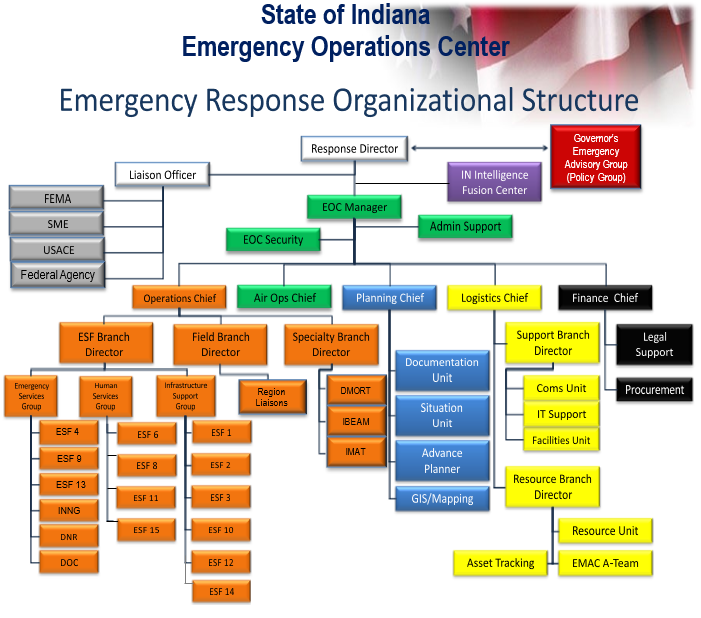 Emergency Support Function GENERAL TasksThe following tables are comprised of essential tasks that may need to be completed by ESF #13 in all phases of emergency management. These tasks have been created as a guide to follow for the primary and support agencies of ESF #13. They have been developed as a tool to address potential challenges and unique risks that may be faced during times of emergency and disaster here in [INSERT NAME OF COUNTY]. It will be the responsibility of ESF #13 to ensure the tasks outlined here are accurate and reflect their overall ability to manage, support and deploy resources. Please note, that the mission areas of Prevention and Protection have replaced the Preparedness mission area.table 4. esf #13 PREVENTION tasks table 5. esf #13 PROTECTION tasks Table 6. ESF 13 Mitigation Taskstable 7. esf #13 response tasks table 8. esf #13 RECOVERY tasks lifeline and esf ojectives and tasks timeline Table 9. ESF #13 TAsks for Safety and Security 
Table 10. ESF 13 Tasks for Food, WAter, and Sheltering Table 11. ESF #13 TAsks for Health and Medical Table 12. ESF #13 Tasks for Communications TAble 13. ESF #13 General TAsks INFORMATION COLLECTION, ANALYSIS, AND DISSEMINATION Information Collection and Dissemination ESF #13 will report all activities to the ESF #5 – Information and Planning’s Situation Unit for inclusion in the development of incident action plans and situational reports. All public information reports regarding ESF #13 activities will be coordinated with ESF #15 – External Affairs. In addition to the EOC, ESF #13 may provide personnel to field operations established in [INSERT NAME OF COUNTY], including but not limited to: Joint Field Offices (JFOs), Joint Information Centers (JICs), Disaster Recovery Centers and any other incident facility established to meet operational demands for each particular incident requiring the activation of the EOP. Communication ESF #13 shall ensure communication is established and maintained with the EOC and participating agencies to promote an accurate common operating picture (COP) through the use of situation reports and assessments. Such communication methods may include but is not limited to:[ADD, REMOVE, OR CHANGE TO COUNTY DETAILS OR PROTOCOLS]DataWebEOC, Email, Text, Microsoft Teams, and Cisco Jabber (social media coordinated through ESF #15 and/or ISP Chain of Command) Landline telephone and Cellular Statewide 800 MHz System and 155 MHz System appendix a - COMMUNITY LIFELINES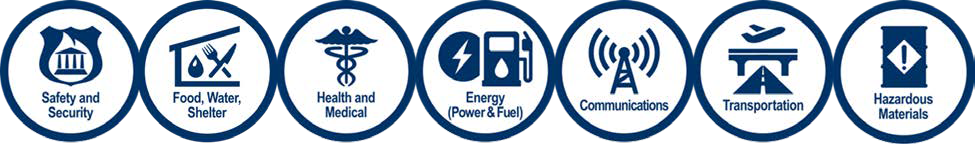 Lifelines are services that enable the continuous operation of critical government and business functions and are essential to human health and safety or economic security. Stabilizing community lifelines is the primary effort during response activities.ESFs deliver core capabilities to stabilize community lifelines for an effective response.The seven community lifelines represent only the most basic services a community relies on and which, when stable, enable all other activity within a community. The lifelines are designed to enable emergency managers, infrastructure owners and operators, and other partners to analyze the root cause of an incident impact and then prioritize and deploy resources to effectively stabilize the lifeline. This construct maximizes the effectiveness of federally supported, state managed, and locally executed response. Similar to the ESFs, other whole community organizations can work together to stabilize lifelines and meet disaster needs.  The community lifelines do not directly cover all important aspects of community life that can be affected by an incident, including impacts to natural, historical, and cultural resources. For example, financial and economic issues important to the life and safety of affected individuals may also arise indirectly from impacts to lifelines during an incident. If disrupted, rapid stabilization of community lifelines is essential to restoring a sense of normalcy. Recent disasters have illuminated two underlying features of community lifelines that highlight opportunities to strengthen response planning and operations.First, community lifelines are interdependent and vulnerable to cascading failures. For example, communications and electric power systems rely on each other to function; severe damage to one will disrupt the other. Most lifelines also rely on complex supply chains. Water and wastewater service depend on the resupply of a broad array of chemicals and—if power goes out—fuel for emergency generators. However, in a severe natural or human-caused incident, those supply chains themselves may be broken.Second, community lifeline stabilization relies on businesses and infrastructure owners and operators who have the expertise and primary responsibility for managing their systems in emergencies. Accordingly, [INSERT NAME OF COUNTY] is working with developing planning coordination mechanisms needed to enable the private sector to play a larger, more comprehensive role in preparedness and response activities. The community lifelines are composed of multiple components that encompass infrastructure, assets, and services.TABLE 14. COMMUNITY LIFELINE COMPONENTS AND SUB-COMPONENTSTABLE 15. INDIANA LIFELINES / ESF / CORE CAPABILITIES CROSS WALKTable 16. Organizations that support ESF 13 during response COLORS INDICATE LIFELINE OR COMPONENT STATUSSTABLE: GreenMinimal or no disruption in services to survivorsNote: Green components may still be severely impactedSTABILIZING: YellowDisruption to services provided by component capabilities is causing limited impacts to response efforts and survivors.A solution to the disruption has been identified, and has it been converted into a plan of action, resourced, and implemented.Limiting factors may inhibit response.UNSTABLE: RedDisruption to services provided by component capabilities is causing significant impacts to response efforts and survivors.Requirements and solutions are not identified and/or there is no plan to deliver the solutions.Significant limiting factors may inhibit response.UNKNOWN: GreyImpacts are unknown and/or extent of situation or necessary response is unknown.ASSIGNING A LIFELINE STATUSAssign lifeline statuses as incident circumstances evolve and through the course of response operations.Stabilization targets will provide the baseline against which lifelines can be compared.The flowchart shows an example of how responders may think through assigning lifelines a color status.FIGURE 3. STATUS ASSIGNMENT FLOWCHART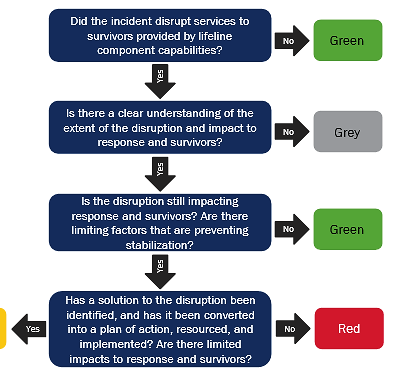 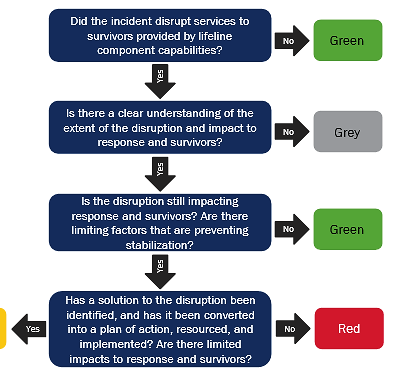 APPENDIX B - AUTHORITIES Local JurisdictionIndiana Code 36-1-3, Home Rule Indiana’s Home Rule grants municipalities the ability to govern themselves as them deem fit.[ADD OR CHANGE TO COUNTY DETAILS OR PROTOCOLS]StateExecutive Order 17-02, January 2017The Director of IDHS shall act as the chairperson of the Governor’s Emergency Advisory Group.Indiana Code 10-19-2, Department of Homeland Security EstablishedThe Indiana Department of Homeland Security was established, and the governor shall appoint an executive director.Federal	National Incident Management System (NIMS), October 2017NIMS provides a consistent nationwide template for partners to work together to prevent, protect against, respond to, recover from, and mitigate the effects of incidents. Robert T. Stafford Disaster Relief and Emergency Assistance Act, August 2016 The Stafford Act is a United States federal law that provides a means of natural disaster assistance for state and local governments. Sandy Recovery Improvement Act, 2013The Sandy Recovery Improvement Act is a law that authorizes changes to the way FEMA delivers disaster assistance.Post-Katrina Emergency Management Reform Act, 2006The Post-Katrina Emergency Management Reform Act provides FEMA guidance on its mission and priorities; including its partnership with state and local governments.  APPENDIX C – REFERENCE LIST[ADD, REMOVE, OR CHANGE TO COUNTY DETAILS OR PROTOCOLS]APPENDIX D – ACRONYMS[ADD, REMOVE, OR CHANGE TO COUNTY DETAILS OR PROTOCOLS]APPENDIX E – DEFINITIONS[ADD, REMOVE, OR CHANGE TO COUNTY DETAILS OR PROTOCOLS][Insert supporting agencies/organizations]PREVENTIONPROTECTIONMITIGATIONRESPONSERECOVERYPlanningPlanningPlanningPlanningPlanningPublic Information and WarningPublic Information and WarningPublic Information and WarningPublic Information and WarningPublic Information and WarningOperational Coordination Operational Coordination Operational Coordination Operational Coordination Operational Coordination Intelligence and Information SharingIntelligence and Information SharingCommunity ResilienceInfrastructure SystemsInfrastructure SystemsInterdiction and DisruptionInterdiction and DisruptionLong-Term Vulnerability ReductionCritical TransportationEconomic RecoveryScreening, Search and Detection Screening, Search and Detection Risk & Disaster Resilience AssessmentEnvironmental Response/Health and SafetyHealth and Social ServicesForensics and AttributionAccess Control and Identify VerificationThreats and Hazards IdentificationFatality Management ServicesHousingCybersecurityFire Management and Suppression Natural and Cultural ResourcesRisk Management for Protection Programs and ActivitiesLogistics and Supply Chain ManagementSupply Chain Integrity & SecurityMass Care ServicesPhysical ProtectiveMass Search and Rescue OperationsOn-Scene Security, Protection, & Law EnforcementOperational CommunicationsPublic Health, Healthcare, and Emergency ServicesSituational AssessmentCORE CAPABILITYESF #13 – PUBLIC SAFETY AND SECURITYOn-Scene Security, Protection, and Law EnforcementProvides general and specialized law enforcement resources to support local law enforcement departments and agencies overwhelmed by disasters or acts of terrorism. Protects critical infrastructure during prevention activities or disaster response, when requested. Protects emergency responders. Determines the role, if any, of private sector/NGOs in the overall public safety and security response. Manages the development of pre-scripted mission assignments to address known and anticipated disaster response public safety and security short falls. Gives priority to life safety missions first, followed by missions that address security and the protection of infrastructures/property. Considers the availability of safety and security resources within the requesting State department or agency when providing ESF #13 support to other ESFs. PlanningConduct a systemic process engaging the whole community, as appropriate, in the development of executable strategic, operational, and/or community-based approaches to meet defined objectives. Operational Coordination Establish and maintain a unified and coordinated operational structure and process that appropriately integrates all critical stakeholders and supports the execution of core capabilities. Public Information and Warning Deliver coordinated, prompt, reliable, and actionable information to the whole community through the use of clear, consistent, accessible, and culturally and linguistically appropriate methods to effectively relay information regarding any threat or hazard, and as appropriate, the actions being taken, and the assistance being made available. LEVELNUMBERNAME OF LEVELDESCRIPTIONIVDaily Ops Normal daily operations. Monitoring special events and weather alerts. IIIActive Emergency A situation has or may occur which requires an increase in activation of the EOC, to include EOC Section Chiefs.IISignificant Emergency An incident that is likely to require the activation of mutual-aid agreements. Section Chiefs, Advisory Council or Policy Group are activated and all ESF agencies are alerted or required to report to the EOC. IFull Emergency An incident that will likely require state and/or federal assistanceESF #13 – PREVENTION TASKSESF #13 – PREVENTION TASKS1Initiate a time-sensitive, flexible planning process that builds on existing plans and incorporates real-time ESF #13 intelligence. 2Establish and maintain a unified and coordinated operational structure and process that appropriately integrates all critical stakeholders and supports the execution of core capabilities.3Anticipate and identify emerging and/or imminent ESF #13 threats through observation and situational awareness. 4Make appropriate assumptions to inform decision makers and counterterrorism professionals actions to prevent imminent attacks on ESF #13 in the homeland.5Continue to monitor changing trends in activity and aggressive behavior at the local, state, and national level and adjust prevention tasking as it applies to ESF #13. 6Establish and maintain partnership structures among protection elements to support networking, planning, and coordination.7Present courses of action to decision makers to locate, interdict, deter, disrupt, or prevent imminent attacks on the homeland and imminent follow-on attacks.8Share relevant, timely, and actionable information and analysis with local authorities through a pre-established reporting system.9Identify possible ESF #13 terrorism targets and vulnerabilities. Ensure the security of equipment, facilities, and personnel through assessments of capabilities and vulnerabilities.10Implement, exercise, and maintain plans to ensure continuity of operations.ESF #13 – PROTECTION TASKSESF #13 – PROTECTION TASKSTASK #TASK SUMMARY1Develop, validate, and maintain SOPs or guidelines for both routine and emergency operations. Key concerns include but are not limited to: Identification and assessment of equipment, supplies, resources, and critical infrastructure. Alert and activation of personnel for work in field or EOC. Emergency communications and reporting procedures. 2Develop and conduct training and education programs for ESF #13 personnel. Training considerations include but are not limited to: The assessment of equipment, supplies, and resources. Working in the field during emergency operations. Working in an EOC during emergency conditions. WebEOC or other computer applications. Emergency communications and reporting procedures. National Incident Management System / Incident Command. Continuity of Operations. Mapping, GIS, and other computer applications. Emergency transportation and evacuation planning. 3Develop and maintain a roster of essential primary and support agency contacts for ESF #13 to be used in the event of emergency operations. Ensure critical information (telephone, cell, etc.) are captured. 4Develop and maintain a database or system to collect information on essential resources and equipment. 5Develop lists of resource needs and work toward eliminating shortfalls by securing funding, partnerships or taking other essential activities. 6Update mutual aid agreements, letters of understanding or contracts with departments, organizations or private entities that may offer rapid deployment of resources or services as they relate to short and long-term emergency public safety needs. 7Train ESF #13 personnel on technical standards and specifications for essential pieces of equipment related to short and long-term emergency public safety needs. 8Train ESF #13 personnel on routine and emergency safety standards for both field operations and EOC support. 9Exercise alternate public safety facilities, equipment, and assets for continuity of operations and essential public safety services. 10Train ESF #13 personnel on policies and administrative rules that relate directly to public safety, this ESF and its ability to provide emergency assistance. ESF #13 – MITIGATION TASKSESF #13 – MITIGATION TASKSTASK #TASK SUMMARY1Identify roadway projects, obstructions and/or blockades that are currently underway in the county and determine potential alternate routes for responders. 2Identify law enforcement resources.Specialty TeamsSpecial Weapons and Tactics (SWAT) Bomb Squad (EOD) Tactical Intervention Platoon (TIP)Underwater Search and Recovery Team (USRT) Hostage Crisis Negotiators (HCN) Canine HandlersCritical Incident Stress Management Team (CISM)ISP District Personnel Aviation  3Establish partnerships with other federal, state, local and municipal entities that share law enforcement responsibilities. 4Identify gaps in and maintain mutual aid agreements, letters of understanding or contracts with departments, organizations or private entities that may offer rapid deployment of resources or services as they relate to short and long-term emergency law enforcement needs. 5Identify, establish, and maintain technical standards and specifications for essential pieces of equipment related to short and long-term emergency law enforcement needs. 6Identify, establish, and maintain routine and emergency safety standards for agency law enforcement personnel that comply with federal and state requirements and policies. 7Identify, establish, and maintain alternate law enforcement facilities, equipment, and assets for continuity of operations and essential law enforcement services statewide. 8Identify the cause of the emergency event and develop and implement activities relating to law enforcement services during emergencies or disasters to mitigate the identified threats. 9Identify training gaps and needs relating to law enforcement services during emergencies or disasters. 10Provide recommendations, per individual agency policy, for the development of legislation, policies and administrative rules that relate directly to law enforcement, this ESF, and its ability to provide emergency assistance. 11Work with ESF #15 (External Affairs) to develop and maintain public outreach programs aimed at eliminating or reducing the risks associated with emergency law enforcement issues. ESF #13 – Response Tasks ESF #13 – Response Tasks Task #Task Summary1Activate agency SOPs or guidelines for emergency operations that consider: The assessment, staging, use, status and sustainability of facilities, equipment, supplies and other resources. The alert, notification, and activation of personnel for work in the field or within the EOC. Emergency communications and reporting procedures. 2Activate ESF #13 personnel for such mission essential tasks as: The assessment of equipment, supplies and resources. Would be situation dependent through Intel/request from the district(s). Responding to the field for emergency operations. Working in an EOC during emergency conditions. Supporting local, district, or statewide Incident Command structures. Activating continuity of operations plans. Collect, gather, verify, analyze, and disseminate incident information. Fusion Center, SEOC, ISP Operations and Criminal Investigation Division (CID) Meeting the law enforcement needs of state and local agencies and departments. 3Evaluate the ability to communicate with ESF #13 personnel and implement alternate communications if primary systems are down. Coordinate with IT/IDHS for alternate communication applicationsSatellite PhonesMobile repeatersCoordinate with RACES/ARES Ham Radio operators or clubs in the area of the incident. Coordinate with Integrated Public Service Commission (IPSC). 4Assist in the identification of damages to roads, bridges, and other pieces of critical infrastructure within the county that may adversely impact movement of the general public and response personnel. Information to be collected may include: Roads that are closed. Bridges that are closed. Alternate routes of safe travel or bypasses to debris covered roads. Estimated times as to when roads may be passable. ESF #13 – Response TasksESF #13 – Response TasksTask #Task Summary 5Work with ESF #1 (Transportation) in the placement of barricades or other traffic control measures as needed or required. Per SOPsINDOT CARS system Coordinate with INDOT or local street departmentsCoordinate with ISP aviation section. 6Work with state-owned facilities that may be in an area impacted by a disaster to support the safe movement of personnel and equipment from those locations. Such facilities may include state offices, state parks/ recreation areas, state hospitals, or correctional facilities. Implement the COOP/COG plans affected ISP.Districts will coordinate through OSD for assignments. 7Work with appropriate emergency management agencies and state and local agencies/departments in the movement and care of persons with special needs. Assistance will be fielded on a case-by-case basis through districts. 8Identify the cause of the emergency event and develop and implement activities to prevent additional law enforcement services related damage during response. Implement traffic flow plan. ISP assets will be coordinated through ISP Incident Commander. 9Provide access, traffic, and crowd control, as needed. ISP SOPWork with ESFs in the EOCCoordinate through the Incident Commander10Provide manpower coordination for the support and management of critical facility and resource security. 11Work with ESF counterparts at the local, state, regional, and national levels, as well as NGOs and private businesses/industry, as needed. 12Post situation reports and critical information in WebEOC during activations. ESF #13 – Recovery TasksESF #13 – Recovery TasksTask #Task Summary1Work to aggressively eliminate shortfalls or resource gaps that were identified in response to an emergency or disaster. 2Establish partnerships and identify funding sources to address resource shortfalls or gaps for law enforcement issues and concerns. 3Maintain open and ongoing communication with other federal, state, local, and municipal entities in impacted areas and assist in their overall efforts for recovery operations. 4Assess agreements, memorandums of understanding, or contracts with departments, organizations or private entities that may have been utilized during the response and determine if those agreements need to be updated or revised. 5Assess the current technical standards and specifications for essential pieces of equipment related to short and long-term emergency law enforcement needs and update based upon the lessons learned from the most recent emergency response. 6Assess the current level of training on emergency safety standards for law enforcement personnel to determine the appropriate application and compliance with federal and state requirements and policies. 7Assess the current usage and application of alternate law enforcement facilities, equipment, and assets for these essential services statewide to determine if there are issues that need to be addressed for future response operations. Lifeline ObjectiveESF ObjectiveSupport needed fromMission-Essential Tasks0 – 24 hours0 – 24 hours0 – 24 hours0 – 24 hoursTo start calling for additional manpower and other resources within 4 hours or as need suggestsTo coordinate mutual-aid law enforcement in the first 12 hours to assist in law enforcement activities__  __Work with ESF counterparts at the local, state, regional, as needed, to ascertain needs for law enforcement or available mutual aidTo start calling for additional manpower and other resources within 4 hours or as need suggestsTo coordinate mutual-aid law enforcement in the first 12 hours to assist in law enforcement activities__  __Alert, notify, and activate personnel for work in the disaster area or within the EOC. To start calling for additional manpower and other resources within 4 hours or as need suggestsTo coordinate mutual-aid law enforcement in the first 12 hours to assist in law enforcement activities__  __Collect, verify, analyze, and disseminate incident information. To start calling for additional manpower and other resources within 4 hours or as need suggestsTo coordinate mutual-aid law enforcement in the first 12 hours to assist in law enforcement activities__  __Coordinate manpower for the support and management of security for critical facilities and resources. To institute the process for incorporating and credentialing outside law enforcement officers for work in Indiana(Same as lifeline objective) __  __Request review of procedures by policy group to determine the most feasible route to credentialing. To institute the process for incorporating and credentialing outside law enforcement officers for work in Indiana(Same as lifeline objective) __  __Begin swearing in officers arriving from out of state. To ensure life safety and security for population and responders__  ____  __IDOC staff: Inspect prison facilities. To ensure life safety and security for population and responders__  ____  __IDOC staff: Lock down all prisons to prevent escapes. To ensure life safety and security for population and responders__  ____  __Law enforcement officers (LEOs): Traverse communities to conduct windshield assessments. To ensure life safety and security for population and responders__  ____  __LEOs: Check schools and government buildings for obvious damages. To ensure life safety and security for population and responders__  ____  __LEOs: Check banks, hospitals, and necessary NGOs for obvious damages. To ensure life safety and security for population and responders__  ____  __Begin reports to local EOCs. To set safety objectives immediately upon arrival at incident scene__  ____  __Present safety briefings at the beginning of each shift. To replace staff for rehab after a maximum of 24 hours__  ____  __Change shifts every 12 hours to allow for proper rest. To control traffic and cordon off stricken areas sufficiently to support safe public evacuations and incoming personnel within 24 hours(Same as lifeline objective) __  __Support access, traffic, crowd control, and evacuation. To control traffic and cordon off stricken areas sufficiently to support safe public evacuations and incoming personnel within 24 hours(Same as lifeline objective) ESF 1Work with ESF 1 (Transportation) in determining the placement of barricades or other traffic control measures as required. To control traffic and cordon off stricken areas sufficiently to support safe public evacuations and incoming personnel within 24 hours(Same as lifeline objective) __  __Coordinate traffic-flow plan through the Incident Commander. To control traffic and cordon off stricken areas sufficiently to support safe public evacuations and incoming personnel within 24 hours(Same as lifeline objective) ESF 1Implement traffic-flow plan in coordination with ESF 1 to support evacuations. Lifeline ObjectiveESF ObjectiveSupport needed fromMission-Essential Tasks24 – 72 hours24 – 72 hours24 – 72 hours24 – 72 hoursTo determine any need for EMAC and federal resources and request these assets in the first 30 hours(Same as lifeline objective) __  __Continue to work with ESF counterparts at the local, state, regional as needed, to ascertain needs for law enforcement. To determine any need for EMAC and federal resources and request these assets in the first 30 hours(Same as lifeline objective) __  __As possible, assist local law enforcement agencies in obtaining resources through mutual aid and from state agencies. To determine any need for EMAC and federal resources and request these assets in the first 30 hours(Same as lifeline objective) ESF 7If state resources are or will be exhausted, request EMAC and federal resources via WebEOC. To protect the health and safety of the public and responders __  ____  __Assist in the identification of damages to roads, bridges, and other pieces of critical infrastructure within the county that may adversely impact movement of the public and response personnel. To protect the health and safety of the public and responders __  __ESF 15ESF-13 PIO and ESF-15: Disseminate information about alternate routes of safe travel or bypasses to debris-covered roads. To protect the health and safety of the public and responders __  ____  __Work with appropriate emergency management agencies and state and local agencies and departments in the movement and care of persons with special needs. To protect the health and safety of the public and responders __  ____  __Work with state-owned facilities that may be in an area impacted by a disaster to support the safe movement of personnel and equipment from those locations. Such facilities may include state offices, state parks and recreation areas, state hospitals, and correctional facilities. To protect the health and safety of the public and responders __  __INDOTLocal street departmentsCoordinate with INDOT and local street departments to eliminate duplication of effort and ensure timely clean up and repairs. To protect the health and safety of the public and responders __  __ESFs 5 & 7Work to aggressively eliminate shortfalls or resource gaps that were identified in response to an emergency or disaster. To provide ongoing security throughout the impacted counties__  ____  __Coordinate manpower for the support and management of security for critical facilities and resources. To ensure life and safety in search-and-rescue effortsTo continue rescue efforts until all missing people have been accounted for(Same as lifeline objectives)ESFs 3, 4, 9Team of structural engineers, search-and-rescue personnel, LEOs, and firefighters: For all collapsed and damaged buildings, establish what types of structures are involved, the extent of damage, the layout of building(s) and hazards. To ensure life and safety in search-and-rescue effortsTo continue rescue efforts until all missing people have been accounted for(Same as lifeline objectives)ESF 9Rescue the largest number of people in the shortest time, while minimizing risk to rescuers. To protect large numbers of people in congregate-care facilities with police patrols in 30 hours(Same as lifeline objective) __  __Schedule random patrol and shelter walk throughs to eliminate disruptions in shelters and provide a higher level of security. Lifeline ObjectiveESF ObjectiveSupport needed fromMission-Essential TasksBeyond 72 hoursBeyond 72 hoursBeyond 72 hoursBeyond 72 hoursTo reduce risk in impacted areas__  ____  __Provide critical incident stress debriefing for law enforcement as needed and early on. To reduce risk in impacted areas__  ____  __Deploy law enforcement officers or guards to protect staging areas and points of distribution. Lifeline ObjectiveESF ObjectiveSupport needed fromMission-Essential Tasks0 – 24 hours0 – 24 hours0 – 24 hours0 – 24 hoursTo activate resources to support mass care and shelter openings __  ____  __Provide traffic control for shelter areas where large numbers of people are moving through. To activate resources to support mass care and shelter openings __  ____  __Set barricades or re-direct traffic to enable access to shelters. 24 – 72 hours24 – 72 hours24 – 72 hours24 – 72 hoursTo deliver mass care services for survivors and pets__  ____  __Provide security at shelters, PODs, and evacuation centers. To deliver mass care services for survivors and pets__  ____  __Support access, traffic, crowd control, and evacuation. Beyond 72 hoursBeyond 72 hoursBeyond 72 hoursBeyond 72 hoursTo sustain and refine life-sustaining services and needs assessments__  ____  __Continue to support access, traffic, crowd control, and evacuation. To sustain and refine life-sustaining services and needs assessments__  ____  __Deploy law enforcement officers or guards to protect points of distribution and shelters 24/7. Lifeline ObjectiveESF ObjectiveSupport needed fromMission-Essential Tasks0 – 24 hours 0 – 24 hours 0 – 24 hours 0 – 24 hours To provide public health and medical services to people in need throughout the disaster area__  ____  __Assist with getting medical personnel into the disaster area’s medical triage and medical sites to assist patients. 24 – 72 hours24 – 72 hours24 – 72 hours24 – 72 hoursTo evacuate level 3 casualties __  ____  __Assist with medical evacuations through traffic control points and setting up landing zones. To enable dispensing medical countermeasures (MCM)__  ____  __Provide security escorts for supplies from the Strategic National Stockpile (SNS). Beyond 72 hours Beyond 72 hours Beyond 72 hours Beyond 72 hours To finish transporting all patients requiring evacuation__  ____  __Continuing assisting with medical evacuations through traffic control points and setting up landing zones. Lifeline ObjectiveESF ObjectiveSupport needed fromMission-Essential Tasks0 – 24 hours 0 – 24 hours 0 – 24 hours 0 – 24 hours To assess critical communications infrastructure, including structures, equipment, supplies, and resources deemed necessary.__  ____  __Provide security escorts for temporary communications equipment or supplies. 24 – 72 hours 24 – 72 hours 24 – 72 hours 24 – 72 hours To ensure communications needs are being met through temporary or permanent solutions. __  ____  __Provide security escorts for temporary communications equipment. ObjectiveSupport needed fromMission-Essential Tasks0 – 24 hours 0 – 24 hours 0 – 24 hours To maintain the common operating picture (COP) and contribute to the incident action plan (IAP) __  __Deploy ESF 13 representative to the EOC and be briefed. To maintain the common operating picture (COP) and contribute to the incident action plan (IAP) __  __Provide situational information to the EOC. To maintain the common operating picture (COP) and contribute to the incident action plan (IAP) __  __Participate in the COP and IAP development. 24 – 72 hours24 – 72 hours24 – 72 hoursTo continue maintaining the COP and contributing to the IAP__  __Maintain liaison with support agencies. To continue maintaining the COP and contributing to the IAP__  __Provide periodic updates and daily ICS Form 209 situation reports to EOC. To continue maintaining the COP and contributing to the IAP__  __Continue with assessments. __  ____  __Coordinate all resource movement into the affected areas from staging areas. Beyond 72 hoursBeyond 72 hoursBeyond 72 hoursTo continue maintaining the COP and contributing to the IAP__  __Provide periodic updates and daily situation reports to SEOC. All community Lifeline Components AND SUB-COMPONENTSAll community Lifeline Components AND SUB-COMPONENTSAll community Lifeline Components AND SUB-COMPONENTSMultiple components establish the parameters of and key assessment elements for each of the lifelines; component-level analysis is required to determine if each lifeline is stableMultiple components establish the parameters of and key assessment elements for each of the lifelines; component-level analysis is required to determine if each lifeline is stableMultiple components establish the parameters of and key assessment elements for each of the lifelines; component-level analysis is required to determine if each lifeline is stableSAFETY AND SECURITYFOOD, WATER, SHELTERINGHEALTH AND MEDICALHazard MitigationLaw Enforcement / SecurityResponder SafetySearch and RescueFire ServicesGovernment Service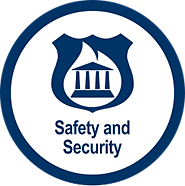 EvacuationsFood / Potable WaterShelterDurable GoodsWater InfrastructureAgriculture Infrastructure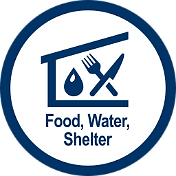 Medical CarePatient MovementPublic HealthFatality ManagementMedical Industry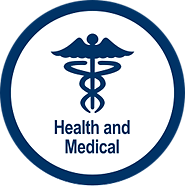 ENERGYCOMMUNICATIONSTRANSPORTATIONPower (Grid)Temporary PowerFuel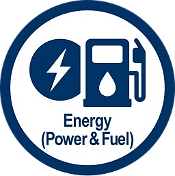 Infrastructure911 & DispatchResponder CommunicationsAlerts, Warnings, Messages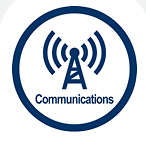 Highway / Roadway Motor VehicleMass TransitRailway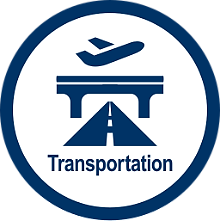 Aviation  MaritimePipelineHAZARDOUS MATERIALHAZARDOUS MATERIALHAZARDOUS MATERIALFacilities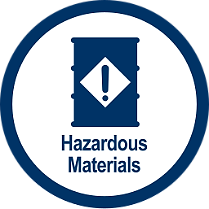 Incident Debris, Pollutants, Contaminants   ConveyanceFacilitiesIncident Debris, Pollutants, Contaminants   ConveyanceFacilitiesIncident Debris, Pollutants, Contaminants   ConveyanceLIFELINE SYMBOLLIFELINECOLLABORATIVE PLANNING TEAM COLLABORATIVE PLANNING TEAM RELATED CORE CAPABILITIESSafety and SecurityLaw enforcement, securitySearch and rescueFire servicesGovernment serviceResponder safetyImminent hazard mitigationESF 13*ESF 4ESF 5ESF 7ESF 9ESF 14ESF 15INNGPrivate securityESF 13*ESF 4ESF 5ESF 7ESF 9ESF 14ESF 15INNGPrivate securityPlanningPublic Information and WarningOperational Coordination Environmental Response/ Health and SafetyFire Management and SuppressionMass Search and Rescue OperationsOn-scene Security, Protection, and Law EnforcementSituational AssessmentFood, Water, ShelteringEvacuationsFood, potable waterShelterDurable goodsWater infrastructureAgricultureESF 6*ESF 3ESF 11ESF 5ESF 7ESF 13ESF 14ESF15INNGVOADESF 6*ESF 3ESF 11ESF 5ESF 7ESF 13ESF 14ESF15INNGVOADPlanningPublic Information and WarningOperational CoordinationCritical TransportationInfrastructure SystemsLogistics and Supply Chain ManagementMass Care ServicesSituational AssessmentHealth and MedicalMedical carePatient movementPublic healthFatality managementHealthcare supply chainFire serviceESF 8*ESF 4ESF 5ESF 7ESF 14ESF 15INNGESF 8*ESF 4ESF 5ESF 7ESF 14ESF 15INNGPlanningPublic Information and WarningOperational CoordinationEnvironmental Response/Health and SafetyFatality Management ServicesLogistics and Supply Chain ManagementPublic Health, Healthcare, and Emergency Medical ServicesSituational Assessment EnergyPower (grid)Temporary powerFuelESF 12*ESF 3ESF 5ESF 7ESF 14ESF 15INNGESF 12*ESF 3ESF 5ESF 7ESF 14ESF 15INNGPlanningPublic Information and Warning Operational CoordinationInfrastructure SystemsLogistics and Supply Chain ManagementSituational Assessment        =  COORDINATING UNIT       =  COORDINATING UNIT       =  COORDINATING UNIT       =  COORDINATING UNIT       =  COORDINATING UNITCommunicationsInfrastructureAlerts, warnings, messages911 and dispatchResponder communicationsFinancial servicesESF 2*ESF 5ESF 7ESF 14ESF 15INNGPlanningPublic Information and WarningOperational CoordinationInfrastructure SystemsOperational CommunicationsSituational AssessmentPlanningPublic Information and WarningOperational CoordinationInfrastructure SystemsOperational CommunicationsSituational AssessmentTransportationHighway, roadwayMass transitRailwayAviationMaritimePipelineESF 1*ESF 5ESF 7ESF 14ESF 15 INNGPlanningPublic Information and Warning Operational Coordination Critical TransportationInfrastructure SystemsSituational AssessmentPlanningPublic Information and Warning Operational Coordination Critical TransportationInfrastructure SystemsSituational AssessmentHazardous MaterialFacilitiesHazardous debrisPollutants/ContaminantsESF 13*ESF 4ESF 5ESF 7ESF 10ESF 14ESF 15INNGPlanningPublic Information and Warning Operational CoordinationEnvironmental Response/Health and SafetySituational AssessmentPlanningPublic Information and Warning Operational CoordinationEnvironmental Response/Health and SafetySituational AssessmentORGANIZATIONESF 13ESF 1: TransportationESF 2: CommunicationsESF 3: Public Works and EngineeringESF 4: FirefightingESF 5: Information and PlanningESF 6: Mass Care, Housing, and Human ServicesESF 7: Logistics Management Resource ManagementESF 8: Public Health and Medical ServicesESF 9: Search and RescueESF 10: Oil and Hazardous Materials ResponseESF 11: Food, Agriculture, and Natural ResourcesESF 12: EnergyESF 13: Public Safety and Security ESF 15: External AffairsGovernor of IndianaREFERENCETITLE / DESCRIPTIONSTATEDisaster Declaration ProcessSTATEIDHS EOC Operations WebpageFEMAFEMA's ESF #13 - Public Safety and Security Annex, 2016FEMAFEMA Resource Typing Definition for Response Operational Coordination, 2017FEMAFEMA Resource Typing Definition for the National Qualification System Emergency Management, 2017ALL-HAZARDS INCIDENT MANAGEMENTIncident Management Training and Consulting All-Hazards Incident Management Team Response and Planning Guide, Second Edition 2019ACRONYMSFULL DESCRIPTIONAARAfter Action ReportADAAmericans with Disabilities ActARCAmerican Red CrossARESAmateur Radio Emergency ServiceCEMPComprehensive Emergency Management PlanCERTCommunity Emergency Response TeamC-MISTCommunication Medical Independence Supervision TransportationCOOPContinuity of Operations PlanCOPCommon Operating PictureEASEmergency Alert SystemEMAEmergency Management AgencyEOPEmergency Operations PlanESFEmergency Support FunctionFEMAFederal Emergency Management AgencyFSSAFamily and Social Services AdministrationGETSGovernment Emergency Telecommunications ServiceHSEEPHomeland Security Exercise and Evaluation ProgramIBOAHIndiana Board of Animal HealthIC/UCIncident Command/Unified CommandICS Incident Command SystemIDEMIndiana Department of Environmental ManagementIDHSIndiana Department of Homeland SecurityIDNRIndiana Department of Natural ResourcesIDOAIndiana Department of AdministrationIDOEIndiana Department of EnergyIDOLIndiana Department of LaborIMATIncident Management Assistance TeamIMTIncident Management TeamINDOTIndiana Department of TransportationINNGIndiana National GuardIN-VOADIndiana Volunteers Active in DisasterIOSHAIndiana Occupational Safety and Health AdministrationIOTIndiana Office of TechnologyIPAWSIntegrated Public Alert and Warning SystemIPSCIntegrated Public Safety CommissionISIndependent StudyISDAIndiana State Department of AgricultureISDHIndiana State Department of HealthISPIndiana State PoliceITInformation TechnologyIURCIndiana Utility Regulatory CommissionJFOJoint Field OfficeJICJoint Information CenterJISJoint Information SystemMRCMedical Reserve CorpsNGONon-Governmental Organization NIMSNational Incident Management SystemNJICNational Joint Information CenterNOAANational Oceanic and Atmospheric AdministrationNWSNational Weather ServicePIOPublic Information Officer (or Office)POETEPlanning Organization Equipment Training ExerciseSEOCState Emergency Operations CenterSOGStandard Operating GuidelineSOPStandard Operating ProcedureSPDState Personnel DepartmentSPRStakeholder Preparedness ReviewTHIRAThreat Hazard Identification Risk AssessmentVIPSVolunteers in Police ServiceWEAWireless Emergency AlertsTERMDEFINITIONAMATEUR RADIOThe Amateur Radio Emergency Service (ARES) is a division of the American Radio Relay League and consists of licensed amateurs who have voluntarily registered themselves and their equipment for public communications service to the federal, state, county or local level government as well as to nonprofit organizations.EMERGENCY ALERT SYSTEMThe Emergency Alert System (EAS) is a nationwide emergency alert program.GETS CARDThe Government Emergency Telecommunications Service (GETS) provides a card to national security and emergency preparedness personnel that significantly increases the probability of completion for their phone calls when normal calling methods are unsuccessful.HIGHWAY ADVISORY RADIO STATIONSHighway Advisory Radio Stations (HARS) are licensed low-power AM stations set up by local transport departments that provide bulletins to motorists and other travelers regarding traffic and other delays.INCIDENT MANAGEMENT ASSISTANCE TEAM (IMAT)A team consisting of state employees capable of supporting local jurisdictions with onsite incident management, Emergency Operations Center management, resource coordination, technical support, subject matter expertise, and management capabilities, or functions as a state coordinating elementINCIDENT MANAGEMENT TEAMA team that provides on-scene incident management support during incidents or events that exceed a jurisdiction’s or agency’s capability or capacityINCIDENT PIOThe PIO that is in charge of overall messaging. The Incident PIO changes depending on the incident (example: IBOAH was designated as the Incident PIO during the Highly Pathogenic Avian Influenza Response in 2016)INTEGRATED PUBLIC ALERT AND WARNING SYSTEMThe Integrated Public Alert and Warning System (IPAWS) is a modernization and integration of the nation’s alert and warning infrastructure.JOINT INFORMATION CENTER (JIC)Forms under Unified Command to effectively manage communication resources and public messages when multiple organizations are involved in incident response or multi-agency event planning for major meetings and eventsNOAA ALL-HAZARD WEATHER RADIOThe NOAA all-hazard weather radio is a 24-hour a day, 7-day a week continuous broadcast of weather information.PUBLIC INFORMATION OFFICER (PIO)Disseminates community information to the publicSTATE EMERGENCY OPERATIONS CENTER (SEOC)Functions as a central coordination center for subject matter experts and key organization personnel who facilitate an effective, direct, and coordinated response to the needs of the citizens of Indiana in the event of a natural disasters or significant eventsWIRELESS EMERGENCY ALERTS (WEA)Wireless Emergency Alerts (WEA) is a public safety system that allows customers who own certain wireless phone models and other enabled mobile devices to receive geographically-targeted, text-like messages alerting them of imminent threats to safety in their area.